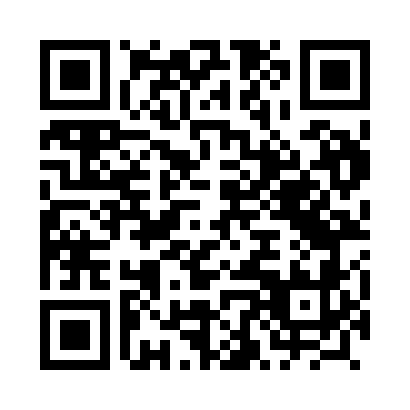 Prayer times for Radostow, PolandMon 1 Apr 2024 - Tue 30 Apr 2024High Latitude Method: Angle Based RulePrayer Calculation Method: Muslim World LeagueAsar Calculation Method: HanafiPrayer times provided by https://www.salahtimes.comDateDayFajrSunriseDhuhrAsrMaghribIsha1Mon4:336:361:075:337:389:342Tue4:306:341:075:357:409:373Wed4:276:311:065:367:429:394Thu4:246:291:065:377:449:415Fri4:216:271:065:387:469:446Sat4:186:241:055:407:479:467Sun4:146:221:055:417:499:498Mon4:116:201:055:427:519:519Tue4:086:171:055:437:539:5410Wed4:056:151:045:457:549:5611Thu4:026:131:045:467:569:5912Fri3:586:111:045:477:5810:0213Sat3:556:081:045:488:0010:0414Sun3:526:061:035:508:0210:0715Mon3:486:041:035:518:0310:1016Tue3:456:021:035:528:0510:1317Wed3:425:591:035:538:0710:1518Thu3:385:571:025:548:0910:1819Fri3:355:551:025:558:1010:2120Sat3:315:531:025:578:1210:2421Sun3:285:501:025:588:1410:2722Mon3:245:481:025:598:1610:3023Tue3:205:461:016:008:1710:3324Wed3:175:441:016:018:1910:3625Thu3:135:421:016:028:2110:3926Fri3:095:401:016:038:2310:4327Sat3:055:381:016:058:2410:4628Sun3:015:361:016:068:2610:4929Mon2:575:341:006:078:2810:5330Tue2:535:321:006:088:3010:56